Отчето проведении единого республиканского урока«Скажем терроризму - нет»в МКОУ «Шумлеликская СОШ»3 сентября текущего года в МКОУ «Шумлеликская СОШ»  был проведен единый республиканский урок «Скажем терроризму – нет!», посвященный празднованию Дня солидарности в борьбе с терроризмом.Перед учащимися выступили: учительница русского языка и литературы Манапова Г.Г с докладом «Беслан - наша общая боль», в котором рассказала о трагедии в школе г.Беслан 1 сентября 2004г. Присутствующим  она напомнила, как важно знать правила поведения при угрозах теракта и какие меры предосторожности следует соблюдать в столь непростых ситуация.  После доклада учащиеся посмотрели документальный фильм «Беслан-город ангелов».О вторжении боевиков на территорию Дагестана  рассказала собравшимся        кл рук 6«б» класса Казалиева  Г.С.  В своем докладе она говорила о том ,что банда террористов под командованием Шамиля Басаева и Хаттаба вторглись в Дагестан со стороны Чечни 7 августа 1999. Их целью декларировалась «освобождение» мусульман от российского ига. В результате нападения боевиков ,по данным ФСБ России, погибли более 280 и получили ранения свыше 800 военнослужащих.Участковый села Шахбанов Р.М. рассказал учащимся о герое России  Магомеде Нурбагандове, по воле рока случайно попавшем в руки террористов, но не дрогнувшем перед лицом неминуемой смерти. Рассказал   и о нашем земляке, сотруднике ОМВД  России по Ногайскому району, кавалере ордена Мужества Замире Акмурзаеве, также  погибшем от рук террористов.Также он рассказал о современных видах экстремизма в России среди молодежи, правовых основах противодействия экстремизму. О причинах экстремизма, о формах и методах борьбы с этим недугом.  На уроке  была использована документальная хроника, где говорилось о громких терактах, совершенных на территории России за последние годы.Ребята активно участвовали в диспуте, высказывали свои суждения и свое отношение к заданной проблеме, делали выводы, читали стихи.  Они были не только слушателями и зрителями, но и активными участниками мероприятия.В завершении мероприятия кл рук Казалиева Г.С. попросила   сложить белого журавлика из бумаги и почтить память жертв бесланской трагедии.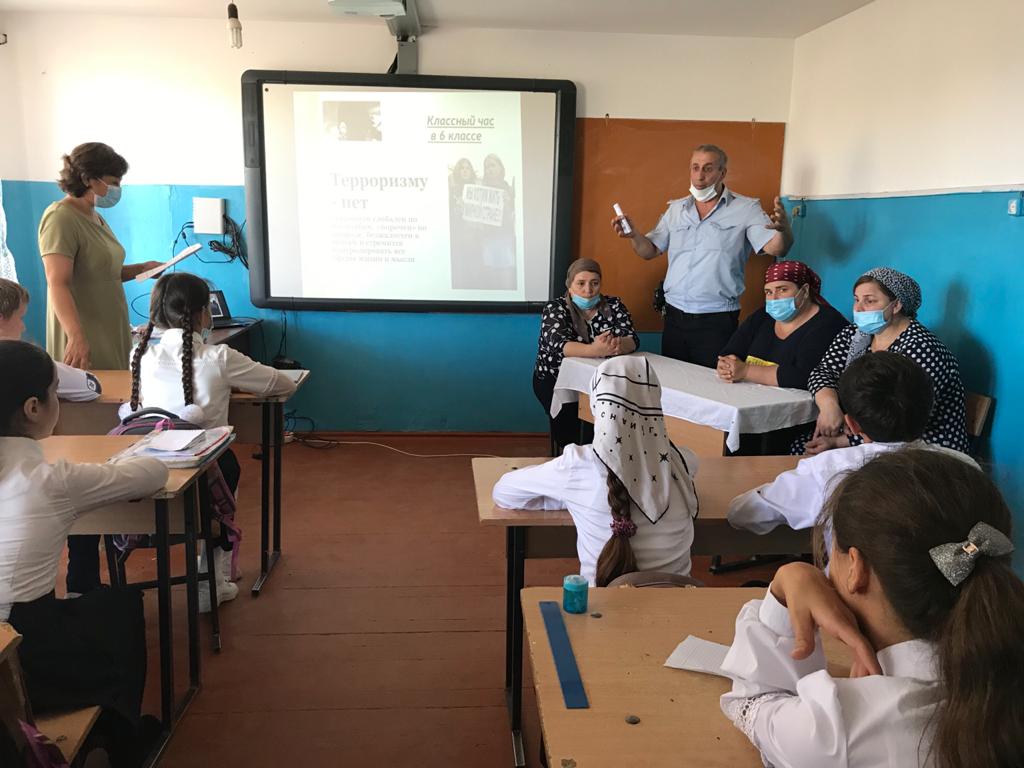 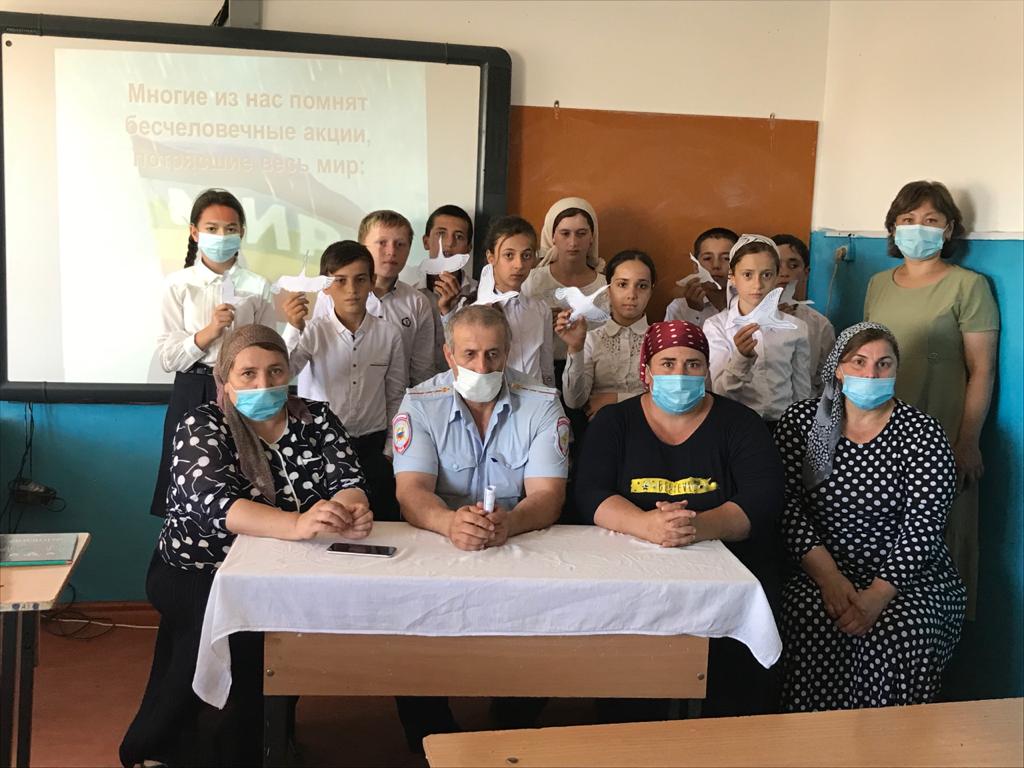 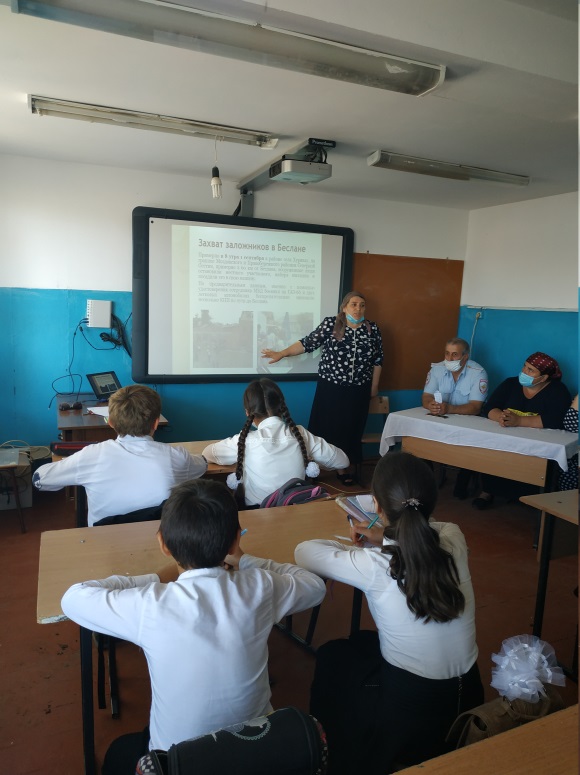 